AnguillaAnguillaAnguillaAnguillaDecember 2030December 2030December 2030December 2030SundayMondayTuesdayWednesdayThursdayFridaySaturday123456789101112131415161718192021National Heroes and Heroines Day22232425262728Christmas DayBoxing Day293031NOTES: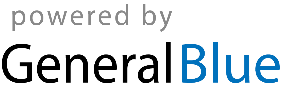 